Policy Low Carbon EmissionIntroductionSpeedy and unexpected climate changes have become a serious concern globally. Pollution, noise pollution, and smog adversely affect Pakistan’s population. The education sector is adequately affected due to its location in the metropolitan cities of Pakistan. There is a dire need to formulate policies to mitigate climate change (reducing greenhouse gas emissions and removing greenhouse gases from the atmosphere). So that the climate does not change as much or as quickly as it is being deteriorated. To avoid the worst effects of warmer temperatures, extreme weather, and high carbon emission vehicles, Air University is adequately mindful of such pollution and takes appropriate measures to minimize the effects within the campus area. AimTo curtail the amount of greenhouse carbon emission gases within University premises while taking appropriate measures well within resources and to develop awareness on pollution control, and waste papers management to have a better atmosphere for education. Policy Authority3. A & S Directorate Implementation ProceduresCarbon Emission Vehicles4. Air University maintains an organized transportation network within and outside the campus for students, staff, and visitors. Air University has formulated a procedure for regular transport shuttle service. The environment-friendly vehicles with Euro II and IV standards run twice a day within the campus and are charged by the users.4.	Air University has also ensured that vehicles plying within the campus are Catalectic Converter fitted and those vehicles are issued with e-tags for entry and exit. Visitors’ vehicles are parked outside the campus at a designated parking area. The visiting hours are spaced out to prevent excessively many parked and moving cars from interfering with class times and to reduce noise pollution.5.	Efforts are being made to reduce the high volume of vehicles coming into the campus. Students are encouraged to use bicycles and electric or low-power motorcycles that have separate entrances and parking areas designated to reduce carbon emissions in the academic and research sectors.6.	Commuter vehicles are not permitted on campus, thus many students and staff use the online pick-up and drop-off services using bikes, vans, and cars that are parked at a distance. The majority of students arrive via bike sharing, which lowers the amount of entering cars the university's grounds.7.	Additionally, buses used for routine transportation are parked in a restricted parking area and may only enter through certain gates. Early in the morning, these vehicles begin their routes and arrive at the university roughly 30 minutes before courses begin and 15 minutes after they end. For the pick-up and drop-off of students and staff, they leave the building.6.	In order to improve their health and reduce carbon emissions, students and employees are urged to walk short distances inside the university's boundaries. To offer shade and offset carbon emissions, a sizable number of healthy trees and plants are planted and maintained.7.	Buses, coaches, or vans are arranged as needed, both inside and beyond the city, for events like club activities, study tours, recreational trips, industrial visits, inter-university championships, etc.Papers Waste management8.	SOPs for paperless work have been formulated and as much office work as possible is being developed on computers. Double-sided printing of paper is mandatory to economize on stationary costs and to reduce paper waste.9.	At designated locations on campus, paper shredders are used for waste papers and materials. A registered vendor then removes the shredded debris from the school for disposal.10.	No one is allowed to burn waste papers, plastic bags, or any other material to avoid pollution/smoke/smog. 11.	The usage of plastic or paper bags is prohibited on campus, and security personnel and CCTV cameras constantly check for compliance. Despite consumer instructions to refrain from using plastic bags, vendors on campus sell their wares in paper bags and with disposable cutlery.12.	Use the Air University LMS portal to provide course materials, e-books, questionnaires, and assignments to students.13.	To reduce the use of paper, faculty members of all the programs of the University provide their lecture handouts on LMS Portal as soft copies. Most students read the course using these electronic copies.14.	While spent confidential documents, such as exam papers, are destroyed by shredders, used non-confidential materials are sold to nearby paper recycling businesses. Waste papers are delivered to mills that make paper in order to create recycled paper, which may be purchased for less money.Conclusion15. 	In Pakistan's major cities, reducing pollution with an emphasis on low carbon emissions and removing carbon monoxide from the air where people are working has grown to be an enormous burden for the government and the public sector. This threat can only be lessened if all citizens take ownership of addressing all forms of pollution, starting in their homes and moving to their places of employment.                                                                                        (Abdul Hayee)                                                                                               Air Commodore Retired                                                                                Director A & S            Air University, Islamabad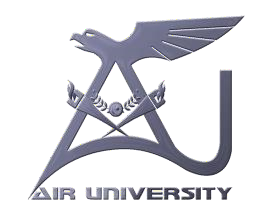 